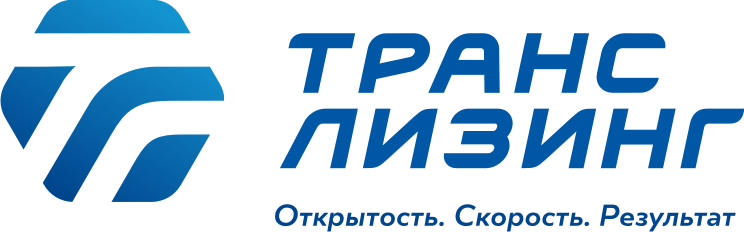 ЗАЯВКА НА ЛИЗИНГЗАЯВКА НА ЛИЗИНГЗАЯВКА НА ЛИЗИНГЗАЯВКА НА ЛИЗИНГЗАЯВКА НА ЛИЗИНГЗАЯВКА НА ЛИЗИНГЗАЯВКА НА ЛИЗИНГЗАЯВКА НА ЛИЗИНГЗАЯВКА НА ЛИЗИНГЗАЯВКА НА ЛИЗИНГЗАЯВКА НА ЛИЗИНГЗАЯВКА НА ЛИЗИНГЗАЯВКА НА ЛИЗИНГЗАЯВКА НА ЛИЗИНГЗАЯВКА НА ЛИЗИНГЗАЯВКА НА ЛИЗИНГЗАЯВКА НА ЛИЗИНГЗАЯВКА НА ЛИЗИНГЗАЯВКА НА ЛИЗИНГЗАЯВКА НА ЛИЗИНГЗАЯВКА НА ЛИЗИНГЗАЯВКА НА ЛИЗИНГЗАЯВКА НА ЛИЗИНГЗАЯВКА НА ЛИЗИНГНаименование предприятия (ИП)Наименование предприятия (ИП)Наименование предприятия (ИП)Наименование предприятия (ИП)Наименование предприятия (ИП)Наименование предприятия (ИП)Наименование предприятия (ИП)Наименование предприятия (ИП)Юридический адресЮридический адресЮридический адресЮридический адресФактический адресФактический адресФактический адресФактический адресТелефоне-mailе-mailе-mailсайтсайтОГРНИННИННИННКППКППБанковские реквизитыБанковские реквизитыБанковские реквизитыБанковские реквизитыБанковские реквизитыБанковские реквизитыНаименование системы электронного документооборотаНаименование системы электронного документооборотаНаименование системы электронного документооборотаНаименование системы электронного документооборотаНаименование системы электронного документооборотаНаименование системы электронного документооборотаНаименование системы электронного документооборотаНаименование системы электронного документооборотаНаименование системы электронного документооборотаНаименование системы электронного документооборотаНаименование системы электронного документооборотаНаименование системы электронного документооборотаНаименование системы электронного документооборотаНаименование системы электронного документооборотаНаименование системы электронного документооборотаНаименование системы электронного документооборотаРуководительтел.тел.Главный бухгалтерГлавный бухгалтерГлавный бухгалтертел.тел.Контактное лицо по вопросам лизинга:Контактное лицо по вопросам лизинга:Контактное лицо по вопросам лизинга:Контактное лицо по вопросам лизинга:Контактное лицо по вопросам лизинга:Контактное лицо по вопросам лизинга:Контактное лицо по вопросам лизинга:Контактное лицо по вопросам лизинга:Контактное лицо по вопросам лизинга:Контактное лицо по вопросам лизинга:Контактное лицо по вопросам лизинга:Контактное лицо по вопросам лизинга:Контактное лицо по вопросам лизинга:Контактное лицо по вопросам лизинга:Контактное лицо по вопросам лизинга:Контактное лицо по вопросам лизинга:Контактное лицо по вопросам лизинга:Контактное лицо по вопросам лизинга:Контактное лицо по вопросам лизинга:Контактное лицо по вопросам лизинга:Контактное лицо по вопросам лизинга:Контактное лицо по вопросам лизинга:Контактное лицо по вопросам лизинга:Контактное лицо по вопросам лизинга:тел.тел.должностьдолжностьФамилия Имя ОтчествоФамилия Имя ОтчествоФамилия Имя ОтчествоФамилия Имя ОтчествоФамилия Имя ОтчествоФамилия Имя ОтчествоФамилия Имя ОтчествоФамилия Имя ОтчествоФамилия Имя ОтчествоФамилия Имя ОтчествоФамилия Имя ОтчествоФамилия Имя ОтчествоФамилия Имя ОтчествоФамилия Имя ОтчествоФамилия Имя ОтчествоФамилия Имя ОтчествоФамилия Имя ОтчествоПрошу рассмотреть возможность приобрести в лизинг следующие основные средства:Прошу рассмотреть возможность приобрести в лизинг следующие основные средства:Прошу рассмотреть возможность приобрести в лизинг следующие основные средства:Прошу рассмотреть возможность приобрести в лизинг следующие основные средства:Прошу рассмотреть возможность приобрести в лизинг следующие основные средства:Прошу рассмотреть возможность приобрести в лизинг следующие основные средства:Прошу рассмотреть возможность приобрести в лизинг следующие основные средства:Прошу рассмотреть возможность приобрести в лизинг следующие основные средства:Прошу рассмотреть возможность приобрести в лизинг следующие основные средства:Прошу рассмотреть возможность приобрести в лизинг следующие основные средства:Прошу рассмотреть возможность приобрести в лизинг следующие основные средства:Прошу рассмотреть возможность приобрести в лизинг следующие основные средства:Прошу рассмотреть возможность приобрести в лизинг следующие основные средства:Прошу рассмотреть возможность приобрести в лизинг следующие основные средства:Прошу рассмотреть возможность приобрести в лизинг следующие основные средства:Прошу рассмотреть возможность приобрести в лизинг следующие основные средства:Прошу рассмотреть возможность приобрести в лизинг следующие основные средства:Прошу рассмотреть возможность приобрести в лизинг следующие основные средства:Прошу рассмотреть возможность приобрести в лизинг следующие основные средства:Прошу рассмотреть возможность приобрести в лизинг следующие основные средства:Прошу рассмотреть возможность приобрести в лизинг следующие основные средства:Прошу рассмотреть возможность приобрести в лизинг следующие основные средства:Прошу рассмотреть возможность приобрести в лизинг следующие основные средства:Прошу рассмотреть возможность приобрести в лизинг следующие основные средства:Предмет лизингаПредмет лизингаПредмет лизингаПредмет лизингаПредмет лизингаПредмет лизингаПредмет лизингаПредмет лизингаПредмет лизингаПоставщикПоставщикПоставщикПоставщикПоставщикПоставщикПоставщикПоставщикПоставщикЦена с НДСЦена с НДСЦена с НДСКол-Кол-Сумма с НДС(наименование, комплектация, год выпуска)(наименование, комплектация, год выпуска)(наименование, комплектация, год выпуска)(наименование, комплектация, год выпуска)(наименование, комплектация, год выпуска)(наименование, комплектация, год выпуска)(наименование, комплектация, год выпуска)(наименование, комплектация, год выпуска)(наименование, комплектация, год выпуска) (наименование, ИНН, контакты) (наименование, ИНН, контакты) (наименование, ИНН, контакты) (наименование, ИНН, контакты) (наименование, ИНН, контакты) (наименование, ИНН, контакты) (наименование, ИНН, контакты) (наименование, ИНН, контакты) (наименование, ИНН, контакты)за единицуза единицуза единицувовообщая1.1.1.1.1.1.1.1.1.2.2.2.2.2.2.2.2.2.3.3.3.3.3.3.3.3.3.4.4.4.4.4.4.4.4.4.Общая сумма Заявки:Общая сумма Заявки:Общая сумма Заявки:Общая сумма Заявки:Общая сумма Заявки:Общая сумма Заявки:Общая сумма Заявки:Общая сумма Заявки:Документы, необходимые для рассмотрения заявки, прилагаю. Достоверность сведений, указанных в заявке и документах, гарантирую. Полностью согласен, что Лизингодатель вправе получать и передавать в бюро кредитных историй (зарегистрированных в соответствии с законодательством Российской Федерации) необходимую информацию, предусмотренную статьей 4 Федерального закона от 30.12.2004 года № 218-ФЗ «О кредитных историях».Документы, необходимые для рассмотрения заявки, прилагаю. Достоверность сведений, указанных в заявке и документах, гарантирую. Полностью согласен, что Лизингодатель вправе получать и передавать в бюро кредитных историй (зарегистрированных в соответствии с законодательством Российской Федерации) необходимую информацию, предусмотренную статьей 4 Федерального закона от 30.12.2004 года № 218-ФЗ «О кредитных историях».Документы, необходимые для рассмотрения заявки, прилагаю. Достоверность сведений, указанных в заявке и документах, гарантирую. Полностью согласен, что Лизингодатель вправе получать и передавать в бюро кредитных историй (зарегистрированных в соответствии с законодательством Российской Федерации) необходимую информацию, предусмотренную статьей 4 Федерального закона от 30.12.2004 года № 218-ФЗ «О кредитных историях».Документы, необходимые для рассмотрения заявки, прилагаю. Достоверность сведений, указанных в заявке и документах, гарантирую. Полностью согласен, что Лизингодатель вправе получать и передавать в бюро кредитных историй (зарегистрированных в соответствии с законодательством Российской Федерации) необходимую информацию, предусмотренную статьей 4 Федерального закона от 30.12.2004 года № 218-ФЗ «О кредитных историях».Документы, необходимые для рассмотрения заявки, прилагаю. Достоверность сведений, указанных в заявке и документах, гарантирую. Полностью согласен, что Лизингодатель вправе получать и передавать в бюро кредитных историй (зарегистрированных в соответствии с законодательством Российской Федерации) необходимую информацию, предусмотренную статьей 4 Федерального закона от 30.12.2004 года № 218-ФЗ «О кредитных историях».Документы, необходимые для рассмотрения заявки, прилагаю. Достоверность сведений, указанных в заявке и документах, гарантирую. Полностью согласен, что Лизингодатель вправе получать и передавать в бюро кредитных историй (зарегистрированных в соответствии с законодательством Российской Федерации) необходимую информацию, предусмотренную статьей 4 Федерального закона от 30.12.2004 года № 218-ФЗ «О кредитных историях».Документы, необходимые для рассмотрения заявки, прилагаю. Достоверность сведений, указанных в заявке и документах, гарантирую. Полностью согласен, что Лизингодатель вправе получать и передавать в бюро кредитных историй (зарегистрированных в соответствии с законодательством Российской Федерации) необходимую информацию, предусмотренную статьей 4 Федерального закона от 30.12.2004 года № 218-ФЗ «О кредитных историях».Документы, необходимые для рассмотрения заявки, прилагаю. Достоверность сведений, указанных в заявке и документах, гарантирую. Полностью согласен, что Лизингодатель вправе получать и передавать в бюро кредитных историй (зарегистрированных в соответствии с законодательством Российской Федерации) необходимую информацию, предусмотренную статьей 4 Федерального закона от 30.12.2004 года № 218-ФЗ «О кредитных историях».Документы, необходимые для рассмотрения заявки, прилагаю. Достоверность сведений, указанных в заявке и документах, гарантирую. Полностью согласен, что Лизингодатель вправе получать и передавать в бюро кредитных историй (зарегистрированных в соответствии с законодательством Российской Федерации) необходимую информацию, предусмотренную статьей 4 Федерального закона от 30.12.2004 года № 218-ФЗ «О кредитных историях».Документы, необходимые для рассмотрения заявки, прилагаю. Достоверность сведений, указанных в заявке и документах, гарантирую. Полностью согласен, что Лизингодатель вправе получать и передавать в бюро кредитных историй (зарегистрированных в соответствии с законодательством Российской Федерации) необходимую информацию, предусмотренную статьей 4 Федерального закона от 30.12.2004 года № 218-ФЗ «О кредитных историях».Документы, необходимые для рассмотрения заявки, прилагаю. Достоверность сведений, указанных в заявке и документах, гарантирую. Полностью согласен, что Лизингодатель вправе получать и передавать в бюро кредитных историй (зарегистрированных в соответствии с законодательством Российской Федерации) необходимую информацию, предусмотренную статьей 4 Федерального закона от 30.12.2004 года № 218-ФЗ «О кредитных историях».Документы, необходимые для рассмотрения заявки, прилагаю. Достоверность сведений, указанных в заявке и документах, гарантирую. Полностью согласен, что Лизингодатель вправе получать и передавать в бюро кредитных историй (зарегистрированных в соответствии с законодательством Российской Федерации) необходимую информацию, предусмотренную статьей 4 Федерального закона от 30.12.2004 года № 218-ФЗ «О кредитных историях».Документы, необходимые для рассмотрения заявки, прилагаю. Достоверность сведений, указанных в заявке и документах, гарантирую. Полностью согласен, что Лизингодатель вправе получать и передавать в бюро кредитных историй (зарегистрированных в соответствии с законодательством Российской Федерации) необходимую информацию, предусмотренную статьей 4 Федерального закона от 30.12.2004 года № 218-ФЗ «О кредитных историях».Документы, необходимые для рассмотрения заявки, прилагаю. Достоверность сведений, указанных в заявке и документах, гарантирую. Полностью согласен, что Лизингодатель вправе получать и передавать в бюро кредитных историй (зарегистрированных в соответствии с законодательством Российской Федерации) необходимую информацию, предусмотренную статьей 4 Федерального закона от 30.12.2004 года № 218-ФЗ «О кредитных историях».Документы, необходимые для рассмотрения заявки, прилагаю. Достоверность сведений, указанных в заявке и документах, гарантирую. Полностью согласен, что Лизингодатель вправе получать и передавать в бюро кредитных историй (зарегистрированных в соответствии с законодательством Российской Федерации) необходимую информацию, предусмотренную статьей 4 Федерального закона от 30.12.2004 года № 218-ФЗ «О кредитных историях».Документы, необходимые для рассмотрения заявки, прилагаю. Достоверность сведений, указанных в заявке и документах, гарантирую. Полностью согласен, что Лизингодатель вправе получать и передавать в бюро кредитных историй (зарегистрированных в соответствии с законодательством Российской Федерации) необходимую информацию, предусмотренную статьей 4 Федерального закона от 30.12.2004 года № 218-ФЗ «О кредитных историях».Документы, необходимые для рассмотрения заявки, прилагаю. Достоверность сведений, указанных в заявке и документах, гарантирую. Полностью согласен, что Лизингодатель вправе получать и передавать в бюро кредитных историй (зарегистрированных в соответствии с законодательством Российской Федерации) необходимую информацию, предусмотренную статьей 4 Федерального закона от 30.12.2004 года № 218-ФЗ «О кредитных историях».Документы, необходимые для рассмотрения заявки, прилагаю. Достоверность сведений, указанных в заявке и документах, гарантирую. Полностью согласен, что Лизингодатель вправе получать и передавать в бюро кредитных историй (зарегистрированных в соответствии с законодательством Российской Федерации) необходимую информацию, предусмотренную статьей 4 Федерального закона от 30.12.2004 года № 218-ФЗ «О кредитных историях».Документы, необходимые для рассмотрения заявки, прилагаю. Достоверность сведений, указанных в заявке и документах, гарантирую. Полностью согласен, что Лизингодатель вправе получать и передавать в бюро кредитных историй (зарегистрированных в соответствии с законодательством Российской Федерации) необходимую информацию, предусмотренную статьей 4 Федерального закона от 30.12.2004 года № 218-ФЗ «О кредитных историях».Документы, необходимые для рассмотрения заявки, прилагаю. Достоверность сведений, указанных в заявке и документах, гарантирую. Полностью согласен, что Лизингодатель вправе получать и передавать в бюро кредитных историй (зарегистрированных в соответствии с законодательством Российской Федерации) необходимую информацию, предусмотренную статьей 4 Федерального закона от 30.12.2004 года № 218-ФЗ «О кредитных историях».Документы, необходимые для рассмотрения заявки, прилагаю. Достоверность сведений, указанных в заявке и документах, гарантирую. Полностью согласен, что Лизингодатель вправе получать и передавать в бюро кредитных историй (зарегистрированных в соответствии с законодательством Российской Федерации) необходимую информацию, предусмотренную статьей 4 Федерального закона от 30.12.2004 года № 218-ФЗ «О кредитных историях».Документы, необходимые для рассмотрения заявки, прилагаю. Достоверность сведений, указанных в заявке и документах, гарантирую. Полностью согласен, что Лизингодатель вправе получать и передавать в бюро кредитных историй (зарегистрированных в соответствии с законодательством Российской Федерации) необходимую информацию, предусмотренную статьей 4 Федерального закона от 30.12.2004 года № 218-ФЗ «О кредитных историях».Документы, необходимые для рассмотрения заявки, прилагаю. Достоверность сведений, указанных в заявке и документах, гарантирую. Полностью согласен, что Лизингодатель вправе получать и передавать в бюро кредитных историй (зарегистрированных в соответствии с законодательством Российской Федерации) необходимую информацию, предусмотренную статьей 4 Федерального закона от 30.12.2004 года № 218-ФЗ «О кредитных историях».Документы, необходимые для рассмотрения заявки, прилагаю. Достоверность сведений, указанных в заявке и документах, гарантирую. Полностью согласен, что Лизингодатель вправе получать и передавать в бюро кредитных историй (зарегистрированных в соответствии с законодательством Российской Федерации) необходимую информацию, предусмотренную статьей 4 Федерального закона от 30.12.2004 года № 218-ФЗ «О кредитных историях».ЛИЗИНГОПОЛУЧАТЕЛЬ: ЛИЗИНГОПОЛУЧАТЕЛЬ: ЛИЗИНГОПОЛУЧАТЕЛЬ: ЛИЗИНГОПОЛУЧАТЕЛЬ: ЛИЗИНГОПОЛУЧАТЕЛЬ: ЛИЗИНГОПОЛУЧАТЕЛЬ: ЛИЗИНГОПОЛУЧАТЕЛЬ: ЛИЗИНГОПОЛУЧАТЕЛЬ: ЛИЗИНГОПОЛУЧАТЕЛЬ: ЛИЗИНГОПОЛУЧАТЕЛЬ: ЛИЗИНГОПОЛУЧАТЕЛЬ: ЛИЗИНГОПОЛУЧАТЕЛЬ: ЛИЗИНГОПОЛУЧАТЕЛЬ: ЛИЗИНГОПОЛУЧАТЕЛЬ: ЛИЗИНГОПОЛУЧАТЕЛЬ: ЛИЗИНГОПОЛУЧАТЕЛЬ: ЛИЗИНГОПОЛУЧАТЕЛЬ: ЛИЗИНГОПОЛУЧАТЕЛЬ: ЛИЗИНГОПОЛУЧАТЕЛЬ: ЛИЗИНГОПОЛУЧАТЕЛЬ: ЛИЗИНГОПОЛУЧАТЕЛЬ: ЛИЗИНГОПОЛУЧАТЕЛЬ: ЛИЗИНГОПОЛУЧАТЕЛЬ: ЛИЗИНГОПОЛУЧАТЕЛЬ: Руководительм.п.            м.п.            м.п.            м.п.            м.п.            м.п.            подписьподписьподписьрасшифровка подписирасшифровка подписирасшифровка подписирасшифровка подписирасшифровка подписирасшифровка подписирасшифровка подписидатадатаУТОЧНЕННЫЕ ДАННЫЕ (заполняет сотрудник ООО "Транслизинг"):УТОЧНЕННЫЕ ДАННЫЕ (заполняет сотрудник ООО "Транслизинг"):УТОЧНЕННЫЕ ДАННЫЕ (заполняет сотрудник ООО "Транслизинг"):УТОЧНЕННЫЕ ДАННЫЕ (заполняет сотрудник ООО "Транслизинг"):УТОЧНЕННЫЕ ДАННЫЕ (заполняет сотрудник ООО "Транслизинг"):УТОЧНЕННЫЕ ДАННЫЕ (заполняет сотрудник ООО "Транслизинг"):УТОЧНЕННЫЕ ДАННЫЕ (заполняет сотрудник ООО "Транслизинг"):УТОЧНЕННЫЕ ДАННЫЕ (заполняет сотрудник ООО "Транслизинг"):УТОЧНЕННЫЕ ДАННЫЕ (заполняет сотрудник ООО "Транслизинг"):УТОЧНЕННЫЕ ДАННЫЕ (заполняет сотрудник ООО "Транслизинг"):УТОЧНЕННЫЕ ДАННЫЕ (заполняет сотрудник ООО "Транслизинг"):УТОЧНЕННЫЕ ДАННЫЕ (заполняет сотрудник ООО "Транслизинг"):УТОЧНЕННЫЕ ДАННЫЕ (заполняет сотрудник ООО "Транслизинг"):УТОЧНЕННЫЕ ДАННЫЕ (заполняет сотрудник ООО "Транслизинг"):УТОЧНЕННЫЕ ДАННЫЕ (заполняет сотрудник ООО "Транслизинг"):УТОЧНЕННЫЕ ДАННЫЕ (заполняет сотрудник ООО "Транслизинг"):УТОЧНЕННЫЕ ДАННЫЕ (заполняет сотрудник ООО "Транслизинг"):УТОЧНЕННЫЕ ДАННЫЕ (заполняет сотрудник ООО "Транслизинг"):УТОЧНЕННЫЕ ДАННЫЕ (заполняет сотрудник ООО "Транслизинг"):УТОЧНЕННЫЕ ДАННЫЕ (заполняет сотрудник ООО "Транслизинг"):УТОЧНЕННЫЕ ДАННЫЕ (заполняет сотрудник ООО "Транслизинг"):УТОЧНЕННЫЕ ДАННЫЕ (заполняет сотрудник ООО "Транслизинг"):УТОЧНЕННЫЕ ДАННЫЕ (заполняет сотрудник ООО "Транслизинг"):УТОЧНЕННЫЕ ДАННЫЕ (заполняет сотрудник ООО "Транслизинг"):Реквизиты Заявки на лизингРеквизиты Заявки на лизингРеквизиты Заявки на лизингРеквизиты Заявки на лизингРеквизиты Заявки на лизингРеквизиты Заявки на лизингРеквизиты Заявки на лизингРеквизиты Заявки на лизингРеквизиты Заявки на лизингномерномерномерномердата регистрациидата регистрациидата регистрациидата регистрацииПервый платеж (% / руб.)Первый платеж (% / руб.)Первый платеж (% / руб.)Первый платеж (% / руб.)Первый платеж (% / руб.)Первый платеж (% / руб.)Срок лизинга (мес.)Срок лизинга (мес.)Срок лизинга (мес.)Срок лизинга (мес.)Срок поставки (мес.)Срок поставки (мес.)Срок поставки (мес.)Срок поставки (мес.)Руководитель проектаРуководитель проектаРуководитель проектаРуководитель проектаРуководитель проекта                   подпись                   подпись                   подпись                   подпись                   подпись                   подпись                   подпись                   подпись                   подписьрасшифровка подписирасшифровка подписирасшифровка подписирасшифровка подписирасшифровка подписирасшифровка подписирасшифровка подписидатадата